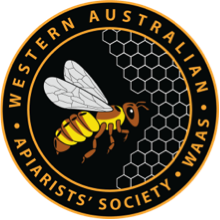 Date joined_______________Payment method:  Cash*   EFT**   Card*   Cheque***First Name______________________________________________________Last Name______________________________________________________Organisation (if representing)_______________________________________Email___________________________________________________________Partners name and email___________________________________________Phone number – home_____________________________________________Phone number – mobile____________________________________________Address_________________________________________________________________________________________________________________________Postcode______________Hive brand_____________Number of hives_________Do you have a Flow Hive?__________
*Cash and Card**EFT***ChequePayments can only be made at the Perth Monthly Meeting or at Chapter meetings (cash only)BSB:  302-162Acct: 1699 870WA Apiarists SocietyPlease send to:WA Apiarists Society
PO Box 224
Bentley  WA  6982Please hand this completed form to the Treasurer or a Committee member at a meeting, email it to membership@waas.org.au or post to 
WA Apiarists Society, PO Box 224, Bentley  WA  6982Please hand this completed form to the Treasurer or a Committee member at a meeting, email it to membership@waas.org.au or post to 
WA Apiarists Society, PO Box 224, Bentley  WA  6982Please hand this completed form to the Treasurer or a Committee member at a meeting, email it to membership@waas.org.au or post to 
WA Apiarists Society, PO Box 224, Bentley  WA  6982